PROGRAMARE EXAMENE CREDITATE 04.06.2022-07.06.2022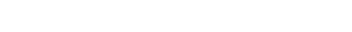 PROGRAMUL DE STUDIU: SILVICULTURĂ, EXPLOATĂRI FORESTIERE, CINEGETICĂ ZI + ID + MTCDISCIPLINACADRUL DIDACTICDATAORA / SALAÎmpăduriri I (ZI)Abrudan Ioan Vasile04.06.202212.00/SI 2Limba franceza II+Limba franceza IVBorcan Virgil04.06.202214.00/ TI 11Topo I (ID) + Teoria prelucrătii măsurătorilor geodezice+ Practică de domeniu (MTC)Cățeanu Mihnea07.06.202215.00 /TI 7Dendro I (ZI+ID), Genetică (ID)Ciocîrlan Elena06.06.20228.00/SP 5Ecologie (ID)Crăciunesc Iacob06.06.20228.30/SI 2Genetică (ZI)Curtu Lucian Alexandru07.06.20228.00/TI 6Curs general de construcții (MTC)Derzeni Rudolf06.06.202214.00 / S11Produse forestiere IDinulică Florin06.06.202215.00/S23Educație fizică și sport II+IVDrugău Sorin06.06.202216.00/ S Col 1Împăduriri I (ID)Drăghici Cristina04.06.202212.00/SI 2Gravimetrie geodezică+ Cadastru II+ Proiect cadastru II+Geodezie satelitarăGreșiță Irinel06.06.202212.00/TI 7Botanică (ZI + ID)Gurean Dan06.06.202212.00/SII 1Entomologie forestieră + Fitopatologie forestierăIsaia Gabriela06.06.202210.00/SI 7Silvicultură I (ZI+ID)Nicolescu Valeriu Norocel05.06.202212.00/SP 6Astronomie geodezică  + Ecuațiile fizicii matematiceMarcu Viorela06.06.202212.00 / SP 4Compensarea măsurătorilor și statistică matematică+ Metode numericeMunteanu Bogdan07.06.202216.00/TI 517.00/TI 5Educație fizică și sport II+IV (ID)Mândrescu Veronica05.06.202210.00/S Col 2Meteorologie si climatologie forestieră (Zi + ID)Păcurar Victor Dan07.06.202210.00/ SII 1Teoria probabilităților și statistic matematicăPetrițan Cătălin04.06.20228.00/SP 4Limba engleza II+Limba engleza IVStan Alexandra07.06.202210.00 /SI 2Ecologie forestierăStăncioiu Tudor04.06.20229.00 /SI 5Soluri si statiuni forestiere+ Geografie fizică (MTC)Spârchez Gheorghe07.06.202212.00/SS 2Management (MTC)Talpă Nicolae07.06.202210.00 / SI 4Matematici specialeTârnoveanu Mirela05.06.202212.00/CORP PGrafică asistată de calculator (MTC)Tereșneu Cristian06.06.202210.00/TI 9Dendrometrie I (ZI+ID)Vasilescu Magdalena06.06.202210.00 /TI 5Topografie I + GeodezieVorovencii Iosif06.06.20229.00 /TI 6